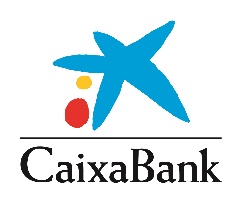 PLAN DE NEGOCIOPROYECTO EMPRENDIMIENTO RURALPROGRAMA TIERRA DE OPORTUNIDADESDATOS BÁSICOSApellidos y nombre / Razón social:NIF.:Domicilio:Teléfono:Correo electrónico:Apellidos y nombre del Representante legal:NIF del Representante legal:Fecha de constitución de la empresa:Fecha de inicio de actividad:Sector de actividad:CNAE:Epígrafe IAE:CREACIÓN PREVISTA DE EMPLEO: (Incluir los empleos creados desde el inicio de la actividad, si es inferior a tres años)DEFINICIÓN DEL PROYECTOTítulo del proyecto:Descripción:Objetivos previstos:Personal dedicado (Capacidades técnicas, experiencia, funciones, etc.):Clientela a la que se dirige:Propuesta de valor: ¿Qué tiene de innovador? Ventajas que aporta respecto a los ya existentes:BALANCE DE SITUACIÓN Y CUENTA DE PÉRDIDAS Y GANANCIAS PREVISIONALES (Adjuntar plantilla excel)HOMBRESHOMBRESHOMBRESHOMBRESMUJERESMUJERESMUJERESMUJERES<35 años<35 años≥35 años≥35 años<35 años<35 años≥35 años≥35 añosCuenta PropiaCuenta PropiaCuenta PropiaCuenta AjenaIndefinidoJ. ParcialCuenta AjenaIndefinidoJ. completaCuenta AjenaEventualJ. ParcialCuenta AjenaEventualJ. completaTOTAL EMPLEO CREADOTOTAL EMPLEO CREADOTOTAL EMPLEO CREADO